BESZÁMOLÓaMartonvásári Önkéntes Tűzoltó Egyesület 2019. évi tevékenységérőlSzervezeti működés, tagságTaglétszámunk kis mértékben emelkedett, 2019 végén 59 taggal működtünk. Ezen zárólétszámból a szaktevékenységet végzők száma 37, ami kis mértékben csökkent a tagok aktuális élethelyzetéből, valamint néhány önkéntes tűzoltó esetén az egészségügyi alkalmassági minősítés megújításának elmaradása okán. Egy tagunk szerzett „40 órás” önkéntes tűzoltó képesítést.A szervezet 2019. március 29-én este tartotta éves közgyűlését a Brunszvik-Beethoven Közösségi Ház és Könyvtár (BBK) földszinti galériájában. A rendezvényt megtisztelte jelenlétével Sallai László tű. alezredes, az Érdi Katasztrófavédelmi Kirendeltség vezetője, valamint Rózsa Gábor tű. alezredes, az Érdi Hivatásos Tűzoltóparancsnokság parancsnoka.  A szavazásra jogosult tagok több mint háromnegyede személyes részvétellel, vagy meghatalmazottja útján képviseltette magát, így a közgyűlés határozatképes volt.A jelenlévők három előzetesen meghirdetett napirendi pontról hoztak egyhangú döntést: elfogadták az egyesület 2018. évi beszámolóját, jóváhagyták a szervezet 2019. évi költségvetését, valamint határoztak a Marton ÖTE alapszabályának kisebb pontosításáról. Egyesületünk működési feltételeinek biztosításában a Szent László Völgye Többcélú Kistérségi Társulással megkötött, év elejétől érvényes támogatási szerződés létrejötte hozott fejlődést. Ezzel a hosszabb előkészítő folyamat eredményeként létrejött az új modellel a tevékenységi területünk szakmai alapú kiterjesztéséhez kapcsolódó pénzügyi háttér is rendeződött, és önkéntes tűzoltó egyesületünk működési stabilitásában is nagy előrelépést tettünk.A szervezet működésében legjelentősebb változás, hogy a közgyűlés döntésének megfelelően a Székesfehérvári Törvényszék 2019. november 6. napjától közhasznú szervezetnek minősítette a Martonvásári Önkéntes Tűzoltó Egyesületet. A vonatkozó eljárás lefolytatását követően megtörtént egyesületünk nyilvántartásba vétele, így már a Marton ÖTE is fogadhatja a személyi jövedelemadó 1%-nak felhasználására irányuló felajánlásokat.Szakmai tevékenységTűzoltási és mentési tevékenységA Martonvásári Önkéntes Tűzoltó Egyesület (Marton ÖTE) 2019-ben teljes évben I. kategóriájú beavatkozó önkéntes tűzoltó egyesületként végezte munkáját. Ennek alapjául az év első időszakában a 2018. december 13-án jóváhagyott, a Pest Megyei Katasztrófavédelmi Igazgatósággal és a Fejér Megyei Katasztrófavédelmi Igazgatósággal megkötött együttműködési megállapodás (EMÜ) szolgált. Ezt a BM országos katasztrófavédelmi főigazgató „az önkéntes tűzoltó egyesület önálló beavatkozásának feltételeiről és a beavatkozó önkéntes tűzoltó egyesület tevékenységéről” szóló 2/2019. (III.29.) BM OKF utasításának hatálybalépését követően új megállapodás váltotta fel. Az új EMÜ-t a Pest Megyei Katasztrófavédelmi Igazgatósággal kötöttük meg, a Főigazgató úr 2019. június 3-án hagyta jóvá.A Marton ÖTE önkéntes tűzoltósági feladatot már öt település (Martonvásár, Baracska, Gyúró, Ráckeresztúr és Tordas) területén, valamint a környező közlekedési utakon, így az M7 és M6 autópályák éríntett szakaszain lát el. Az általunk 2018-tól védett területen az állandó lakosok száma meghaladja a 15 ezret, míg az ott közlekedők számát nagyságrendekkel nagyobbnak becsüljük. A kizárólag önkéntes munkával működő egységünkben tevékenykedő tűzoltóink 2019-ben – a szabadidejüket feláldozva - összesen 4725 órában álltak készenlétben beavatkozó önkéntes tűzoltó egyesületként, ezáltal az egyesület a BM OKK Pest Megyei Katasztrófavédelmi Igazgatósággal kötött Együttműködési Megállapodásban tett vállalását teljesítette. Az év fennmaradó részében „közreműködő önkéntes tűzoltó egyesületként” voltunk riaszthatóak, mely vonulások során többnyire az Érdi Hivatásos Tűzoltóparancsnokság és a Váli Önkormányzati Tűzoltóság egységeivel dolgoztunk együtt. Ezekben az esetekben – a vonatkozó szabályozás alapján – a magasabb szervezési kategóriájú tűzoltóság kiérkezését követően annak tűzoltásvezetője veszi át a beavatkozás irányítását.Az „önálló beavatkozás” kötelezettségének teljesítésében nagyon fontos, hogy a Marton ÖTE saját fejlesztésű „készenlét szervező és riasztás továbbító” internetes felületet működtet, melynek tanúsága szerint tagjaink több mint 32.100 órányi riaszthatóságot/készenlétet teljesítettek 2019-ben.Az év folyamán 107 tűz- és káreseményhez összesen 124 vonulást teljesítettünk. Ebből 40 alkalommal önállóan, más tűzoltó egység közreműködése nélkül végeztük el a feladatunkat vállalt működési területünkön, melynek során 54 szermozgás történt.A szeradatlapok alapján a 124 vonulás során:69 alkalommal műszaki mentéshez;55 alkalommal tűzesethez;összesen 537 fő;összesen -t teljesítve vonult.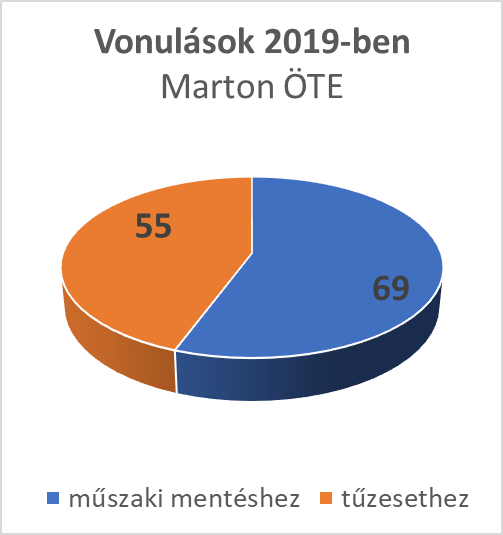 A teljesített vonulások az alábbi településekhez tartozó területekre estek:Baracska: 29Gyúró: 11Martonvásár: 34 Ráckeresztúr: 28Tordas: 16Érd: 2Kajászó: 2Százhalombatta: 1Tárnok: 1 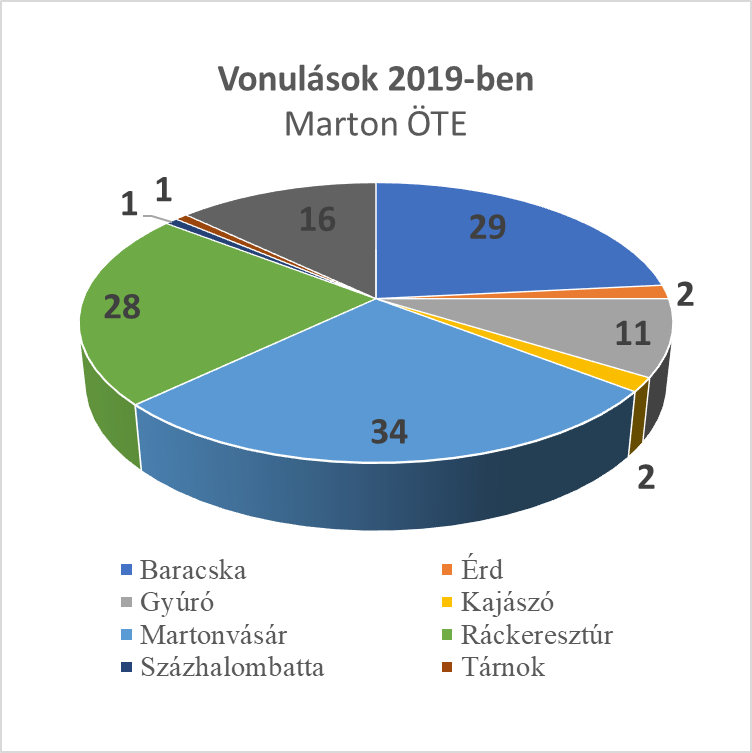 Képzések, gyakorlatok2019-ben az alábbi belső képzéseket teljesítettük:Mentori értekezlet: 9 alkalommal 13 óra, 101 fő részvételeElméleti oktatás: 6 alkalommal, 16 óraGyakorlati szerelési foglalkozás: 2 alkalommal, 6 óra Kismotorfecskendő szerelési foglalkozás: 10 alkalom 30 óra (versenyfelkészülés)Kisgépkezelői gyakorlat: 4 alkalommal, 11 óraSzivattyúkezelői foglalkozás: 2 alkalommal, 2 óra elmélet és 6 óra gyakorlatMunkavédelmi oktatás: 4 alkalommal, 3 rendes ismétlődő és 1 rendkívüli.Június 21-én és 22-én egyesületünk tizenhárom tagja újabb tűzoltótechnika-kezelői vizsgát teljesített. Az összesen 37 "vizsgaegység" a közelmúltban beszerzett Spartan Fire Bann ERMI 23 gépjárműfecskendő, hidraulikus feszítő-vágó, motoros láncfűrész, valamint két típusú mobil vízszivattyú kezelésére jogosítja fel tűzoltóinkat. A szivattyúkezelői ismeretekre már másnap, Baracskán "élesben" is szükség volt, mivel a heves esőzés miatt egy lakóépületi pincében, illetőleg az iskola területén végeztünk vízeltávolítást.Október 19-én a ráckeresztúri kastély területén került sor önkéntes tűzoltóságunk éves "rendszerbentartó" minősítő gyakorlatára.A gyakorlatot az Érdi Katasztrófavédelmi Kirendeltség tűzoltósági felügyelője készítette elő. A feltételezés szerint a felújítás alatt álló épület földszintjén keletkezett a tűz, melynek helyszínét az egyik dolgozó nem tudta elhagyni. Őt a füsttel telített helyiségből légzőkészülékben mentették ki önkénteseink, miközben vízsugarakat szereltek a tűz tovább terjedésének megakadályozására és eloltására.A gyakorlatot a Pest Megyei Katasztrófavédelmi Igazgatóság tűzoltósági főfelügyelője ellenőrizte és értékelte. Önkéntes tűzoltóink munkája megfelelt a vonatkozó előírásoknak és szakmai gyakorlatnak, így újabb egy évig jogosultak vagyunk önállóan – hivatásos, vagy önkormányzati tűzoltó egységek jelenléte nélkül – beavatkozni tűz- és káreseményeknél.2019. november 20-án Ercsiben gépjárműfecskendővel és önkéntes tűzoltóinkkal vettünk részt a település Külső Védelmi Terv gyakorlatán. Feladatunk a feltételezett eseménnyel sújtott általános iskola átvizsgálása és személymentés volt.Egyéb szakmai tevékenységünkSzervezetünk tagja a Martonvásár Járási Önkéntes Mentőcsoportnak, melynek keretében a vihar által letarolt Szabolcs-Szatmár-Bereg megyei településeken is alkalmazásra került június 29-30-án. Más tűzoltóegységekkel együttműködve Kisvárda, Rétközberencs és Ajak területén dolgoztak tagjaink a hétvége során. Kidőlt fákat távolítottak el, veszélyessé vált épületszerkezeteket bontottak le, illetőleg a szél által megbontott tetőket erősítettek meg különböző helyszíneken.Október 4-én és 5-én részt vettük az önkéntes mentőszervezetek első országos szakmai vetélkedőjén, Salgótarjánban. Fejér megyét önkéntes tűzoltóságunk a Bicskei Önkormányzati Tűzoltósággal közösen (4-4 fő) képviselte a BM Országos Katasztrófavédelmi Főigazgatóság és a Nógrád Megyei Katasztrófavédelmi Igazgatóság által szervezett megmérettetésen. A versenyre az ország valamennyi megyéjéből és a fővárosból érkeztek önkéntes mentőszervezetek.
A versenyszámok a hazánkban előforduló katasztrófatípusokra épültek: a viharkárok, az árvízi védekezés, az életmentés és a katasztrófák következményeinek felszámolása jelentette a feladatot. A mentőcsapatoknak a Tó-strand körül kialakított akadálypályán tíz állomásból álló feladatsort kellett minél rövidebb idő alatt teljesíteniük. Így például zagyszivattyút kellett üzembe helyezni és működtetni, vagy árvíz esetén buzgár (gát mögött feltörő fakadóvíz) elleni védekezést kellett bemutatni. Különösen látványos volt, amikor épületben rekedt személyt kellett kötéltechnikai eszközökkel kimenteni.Tavasszal Ercsiben, a Fejér Megyei Katasztrófavédelmi Igazgatóság által szervezett önkéntes tűzoltó alaptanfolyam lebonyolításában vettünk részt. Tagjaink több képzési napon tartottak előadásokat és gyakorlati felkészítést, amihez – és a vizsgához – a szakfelszereléseket is a Marton ÖTE biztosította.Július 6-án kora délután a Pest Megyei Műveletirányítás kérte segítségünket: egy meghibásodott tartálykocsit kísértünk fecskendővel és az önkéntes tűzoltósági (önállóan beavatkozó) feltételeket teljesítve Székesfehérvárra. Ott először lefejtették a járműből az üzemanyagot, majd biztosításunkkal a vállalat helyi telephelyére ment a jármű. Azzal, hogy önkéntes tűzoltóink végezték el ezt a fontos feladatot, nem kellett más tűzoltóegységeket elvonni az általuk védett területről, így egy nagyobb térség biztonságához járultunk hozzá.Részt vettünk az I. Kismotorfecskendő szerelő versenyen, melyet a Pest MKI Érd Katasztrófavédelmi Kirendeltség szervezett a Pest Megyei Tűzoltó Szövetség és Érd Megyei Jogú Város támogatásával. A 2019. október 19-i rendezvénynek az érdi focipálya adott otthont. A versenyen együtt szerepeltek a hivatásos, önkormányzati és önkéntes tűzoltóságok csapatai. A rendezvény a sportszerű küzdelem mellett lehetőséget adott a résztvevők közötti személyes kapcsolatépítésre, a sportbarátság erősítésére is.Szolgáltatási tevékenység, saját bevételekEgyesületünk speciális felkészültségének és eszközállományának megfelelő szolgáltatásokat is végzett az elmúlt évben néhány esetben, melyek bevételét a tűzoltóságunk működésére és fejlesztésére használtuk fel. Ezen alkalmak során tagjaink önkéntesen, ellenszolgáltatás nélkül vettek részt a munkavégzésben. Minden alkalommal kiemelt figyelmet fordítottunk arra, hogy a Marton ÖTE alaptevékenysége ezen időszakokban se szenvedjen csorbát az egyidejű szolgáltatásnyújtás okán.Technikai feltételek, fejlesztésekJárművek2019-et egyesületünk két gépjárművel indította:Steyr Bronto 13S23 M20 TZF 200 típusú gépjárműfecskendőnk martonvásári készenléti hellyel, valamint KIA Rio típusú (Marton ÖTE Tartalék) személygépjármű Ráckeresztúron, melyen az elsődleges beavatkozásra használható felszereléseket helyeztünk el.Az év folyamán jelentős anyagi ráfordítással felújítottuk Steyr fecskendőnk kardántengelyét és fékrendszerét, mellyel nagy mértékben növekedett a jármű vezetésbiztonsága és megbízhatósága. A felújítást végző önkénteseink munkájának köszönhetően „csupán” a cserélendő alkatrészek árát és a szakműhelyben felújítandó komponensek költségét kellett egyesületünknek kifizetni, más ráfordítás nem merült fel.Az év folyamán járműállományunk bővült: Támogatóinknak és különösen a – december végi sajnálatos balesetünket követő – sok-sok adománynak köszönhetően sikerült pótolnunk gyorsbeavatkozó gépjárművünket. A Kia K2500 típusú, tűzoltó felépítménnyel ellátott jármű 400 literes víztartállyal, tömlőkkel és egyéb szerelvényekkel, egy vízsugár működtetésére alkalmas szivattyúval, légzőkészülékekkel, kéziszerszámokkal és további eszközökkel Martonvásáron áll készenlétben.Az önállóan beavatkozó önkéntes tűzoltó egyesületi feladatellátáshoz előírt feltételek teljesítésében rendkívül fontos volt 2019-ben Martonvásár Önkormányzata, valamint a Pest Megyei Katasztrófavédelmi Igazgatóság által biztosított támogatásnak köszönhetően beszerzett Spartan ERMI 23 típusú használt tűzoltó gépjármű. Június végi készenlétbe állítását követően október végéig összesen 35 alkalommal vonultunk Spartan gépjárműfecskendőnkkel az önkéntes tűzoltóságunk első számú beavatkozó szereként. Novembertől a téli üzemeltetési viszonyokra alkalmasabb kialakítás okán ismét „egyes szerként” állítottuk csatasorba Steyr Bronto gépjárművünket. A 4 x 4-es jármű 2300 literes víztartállyal, 1950 liter percenkénti teljesítményű szivattyúval, magasnyomású gyorsbeavatkozóval rendelkezik.Önkéntes mentőszervezetként – mint a Martonvásár Járási Mentőcsoport tagja – a BM Országos Katasztrófavédelmi Főigazgatóság pályázatán terepjáró gépjármű beszerzésére nyertünk támogatást. Az így biztosított forrásból egy Toyota Hilux típusú, 5 fő szállítására alkalmas, a Fejér Megyei Rendőrfőkapitányság által támogatásként használatra átadott megkülönböztető jelzéssel felszerelt pick-up-ot vettünk át novemberben. Ráckeresztúrhoz hasonlóan az önkormányzat által biztosított garázsban, Tordason állt készenlétbe 2020 elején a jármű. Elsődleges szerepe a helyi tagjaink riaszthatóságának biztosításában áll, így az önkéntes tűzoltósági tevékenységellátásba is bekapcsolódott az új Toyota. 2020-ban a járművet néhány, a gyorsbeavatkozó funkciónak megfelelő felszereléssel tervezzük felszerelni.Ezen fejlesztések eredményeként elértük a Martonvásári Önkéntes Tűzoltó Egyesület újjászervezésekor célként megfogalmazott járműállományt. Hosszabb távon szükség lesz a gépjárműállomány „fiatalítására”, de már rövidebb távon is erősíteni kívánjuk az önkéntes tűzoltóság beavatkozási képességét, s különösen a kisebb – gyorsbeavatkozó – járműveink eszközállományának fejlesztését tartjuk fontosnak.További műszaki fejlesztések A BM Országos Katasztrófavédelmi Főigazgatóság pályázataiAz önkéntes tűzoltó egyesületek részére a BM OKF által a Magyar Tűzoltó Szövetséggel együttműködve kiírt pályázaton a maximális 1 millió 250 ezer forint mértékű támogatásunkról döntöttek. A pályázat keretében 2019-ben az alábbi tételekre nyertünk támogatást: működési költségek (üzemanyag, kötelező biztosítás, műszaki vizsgáztatás, gépjármű javításra); formaruha beszerzésére;szerkezelői vizsgadíjra;eszköztámogatás (EDR rádió, áttétkapcsok, kámzsák).Az önkéntes mentőszervezetek tevékenységének támogatására kiírt pályázaton a fent részletezett tartalommal terepjáró gépjárművet ítélt meg a Martonvásári Önkéntes Tűzoltó Egyesületnek – mint a Martonvásár Járási Mentőcsoport tagjának – a BM Országos Katasztrófavédelmi Főigazgatóság.További eszközfejlesztésekA tevékenységünket támogató szervezeteknek és magánszemélyeknek köszönhetően egyesületünk eszközállománya több eszközzel bővült 2019-ben, többek között:HERON típusú zagyszivattyú tartozékokkal,Motoros láncfűrész,Habbekeverő, osztó, gyűjtő, állványcső, tömlők és egyéb szerelvények,6 db acél légzésvédő palack (Fejér Megyei KVI támogatásaként).Rendezvények, közösségi tevékenységA január 15-én Martonvásáron, a Brunszvik-Beethoven Közösségi Ház és Könyvtárban került sor a Marton ÖTE – mint önállóan beavatkozó önkéntes tűzoltó egyesület - beiktatási ünnepségére. A rendezvényen Dr. Bérczi László tűzoltó dandártábornok, országos tűzoltósági főfelügyelő és dr. Szabó Tibor, Martonvásár polgármestere mondott ünnepi beszédet. Az önálló beavatkozásra feljogosító oklevelet az országos tűzoltósági főfelügyelő, majd az együttműködési megállapodást Magosi Lajos tűzoltó ezredes, a Fejér Megyei Katasztrófavédelmi Igazgatóság igazgatója adta át. A sárszentmihályi tó szolgált helyszínéül a Fejér megyei katasztrófavédelmi horgászversenynek április 13-án, ahol – első ízben – a Marton ÖTE csapata is képviseltette magát. A hűvös időjárás ellenére is népes mezőnyben lelkes tagjaink a kitűnő hatodik helyezést érték el. A megmérettetésen összesen tizennégy 2-3 fős csapat indult, akik egy időben 3 db horgászbottal "vadásztak" a halakra. Az etetőanyaggal, csalival jóllakatott halak mérlegelés után visszakerültek a tóba.Május és június hónapok során több alkalommal vettünk részt Martonvásáron, Ráckeresztúron, Tordason és Gyúrón majálisokon, különböző gyermeknapi és családi rendezvényeken. Három alkalommal kisebb bemutatóval járultunk hozzá a program sikeréhez.2019 május 29-én három tagunk versenyzőként vett részt a már tizennegyedik alkalommal megrendezett dunaújvárosi lépcsőfutó versenyen. Az önkéntes tűzoltók versenyében az egyesületünk képviseletében induló Nagy Dániel bizonyult a leggyorsabbnak.Tűzoltó Gyermektábor helyszíne volt 2019. július 8-12 között a BBK egyesületünk szervezésében. A résztvevő gyermekek játékos formában ismerkedtek meg a tűzoltó hivatás rejtelmeivel, miközben számos otthoni biztonságot növelő ismeretre is szert tettek. A tűzoltás fogásai mellett kipróbálhatták a légzőkészülék és a feszítő-vágó használatát, megismerkedtek a tűzoltó és a mentőautó berendezéseivel. A délutánok során lovagláson és lövészeten, különféle vetélkedőkön vettek részt, meglátogatták a székesfehérvári tűzoltóságot és a tűzoltó múzeumot. Az ifjú tűzoltók a táborzáró rendezvényen közös program keretében mutatták be családtagjaiknak a hét folyamán elsajátított tudást.Tűzoltóautó szépségversenyen vettünk rész tolnai tűzoltó barátaink meghívására 2019. augusztus 3-án Németkéren. A jól szervezett rendezvényre kilátogatók nagy érdeklődéssel csodálták Spartan járművünket, mellyel 3. helyezést értünk el.A hagyományteremtő szándékkal 2017-ben életre hívott tűzoltó labdarúgó tornára került sor a martonvásári Tóth Iván Sportcsarnokban 2019. június 2-án. A rendezvényen részt vett a Martonvásári Önkéntes Tűzoltó Egyesület csapata is. A három Pest megyei hivatásos, illetőleg főfoglalkozású tűzoltóság mellett egyetlen önkéntesként és egyben Fejér megyét képviselő egységként vettünk részt a nagyon jó hangulatú tornán.A gyermekek nagy örömére, december 5-én este ismét látogatást tett nálunk a „Tűzoltó Mikulás”. Negyven gyermek és közel száz fős „tömeg” várta a BBK Központ galériájában a "nagyszakállút", aki kivételesen nem szánon, hanem tűzoltóautón érkezett.A Jászkisér ÖTE-nél tevékenykedő barátainknak köszönhetően a Martonvásári Önkéntes Tűzoltó Egyesület lehetőséget kapott arra, hogy szervezésünkben teljesen költségmentesen szerezzenek „B” vagy „C” kategóriás jogosítványt 18-22 éves – a Marton ÖTE-nél önkéntes munkát vállaló – fiatalok. Az EFOP-1.3.8-17-2017-00030 számú projekthez csatlakozó ifjú önkéntesek 2019. májusától év végéig vettek részt a programban. A jogosítvány megszerzéséhez kapcsolódó minden költség finanszírozását biztosította a pályázat (elméleti és gyakorlati oktatás, orvosi vizsgálat, vizsgadíj), míg a fiatalok képzéseken vettek részt (pl. önkéntességet erősítő képzés, tűz- és munkavédelmi tanfolyam, elsősegélynyújtás oktatás) és önkéntes munkát teljesítettek. Ez utóbbi tevékenység keretében egy fiatal önkéntes tűzoltó alaptanfolyamon vett részt, hárman „készenlétet” is vállaltak, míg a többség a Marton ÖTE saját programjainak, illetőleg a BBK rendezvényeinek szervezésében és lebonyolításában nyújtott segítséget. Céljaink 2020-raA Martonvásári Önkéntes Tűzoltó Egyesület a következő évre vonatkozó legfontosabb célkitűzéseit az elmúlt időszak törekvéseivel és fejlődésével összhangban határozta meg. A jelenlegi tagság képzése mellett igyekszünk rendszeres gyakorlatokkal erősíteni szakmai felkészültségünket. A lehetőségekhez mérten törekszünk taglétszámunk további bővítésére. A már rendelkezésre álló eszközoldali feltételeink „sérülékenységének” csökkentése kiemelt jelentőségű, hiszen önkéntes tűzoltósági „vállalásunk” teljesítésében kulcsfeltétel az előírt felszerelések bevethető állapota. Különösen fontosnak tartjuk – legnagyobb részt használt állapotban hozzánk került – eszközeink rendszeres felülvizsgálatát és karbantartását, illetőleg a kulcsfontosságú felszerelések lehetőség szerinti bővítését.Egyesületünk „készenlét szervező” és riasztási rendszerének átalakítását és továbbfejlesztését indítottuk el 2019-ben. Az új rendszer várhatóan még az év első hónapjában beüzemelésre kerül.Kiemelt célnak tekintjük a Martonvásáron készenlétben álló járműveink és eszközeink elhelyezési körülményeinek javítását. A jelenlegi körülmények komoly működési korlátot és kockázatot jelentenek, gyakran okoznak vitát és súrlódást a telephely állandó használóival, így ez az állapot már csak rövid távon tartható fenn. Az előrelépés érdekében a korábbi irányoktól eltérő alternatív megoldásra, megvalósításában közös fejlesztési irány kialakítására kívánunk javaslatot tenni az önkormányzatnak 2020 első negyedévében. A javaslatunk pozitív elbírálása és az elengedhetetlenül szükséges önkormányzati hozzájárulás esetén a következő években a Martonvásári Önkéntes Tűzoltó Egyesület életében kiemelt fejlesztési cél lesz az új tűzoltószertár megvalósítása és kialakítása.2019-ben folytatódott az elmúlt években Martonvásár térségében útjára indított önkéntes tűzoltó egyesületi fejlesztési programunk. A korábban Martonvásár, Ráckeresztúr és Tordas településeken megkezdett működést már 2018. második felében kibővítettük Baracska és Gyúró területével. A több településen, közös önkéntes tűzoltóságot szervező egyesületi modellel egy különleges, stabil és erős működési alappal rendelkező, közfeladatellátásban részt venni képes szervezet jött létre.A Martonvásári Önkéntes Tűzoltó Egyesület működési struktúrája a Szent László Völgye Többcélú Kistérségi Társulás bekapcsolódásával és az – önként vállalt – „önállóan beavatkozó” önkéntes tűzoltósági feladatellátás bevezetésével vált teljessé.Mindez a széleskörű támogatás eredményeként valósulhatott meg, mely az egyesületünk támogatóinak és tűzoltóink odaadó, ellenszolgáltatás nélkül végzett önfeláldozó önkéntes munkájának köszönhető.Köszönjük a munkánkat segítők eddigi támogatását és kérjük további szíves hozzájárulásukat önkéntes tűzoltóságunk munkájához.Martonvásár, 2020. január 21.Készítették:Dr. Pimper LászlóelnökGaál Tamásparancsnok